Пришёл, увидел… Решил! Задачи на клетчатой бумагеФ.И. _ _ _ _ _ _ _ _ _ _ _ _ _ _ 2. Дана окружность с центром O. Точки A, B и C находятся в узлах клетчатой бумаги. CH — высота треугольника. Найдите длину CH, если радиус окружности равен 10.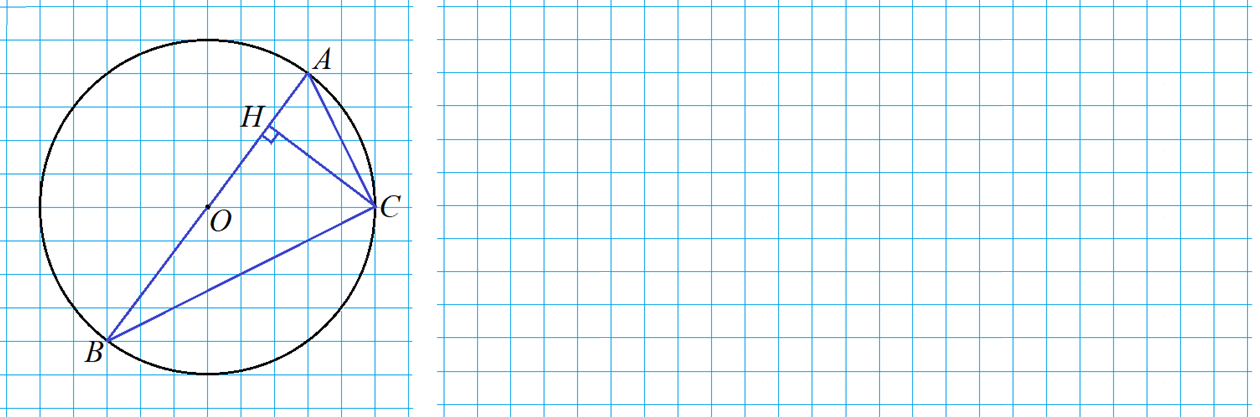 4. Определите величину угла ABC.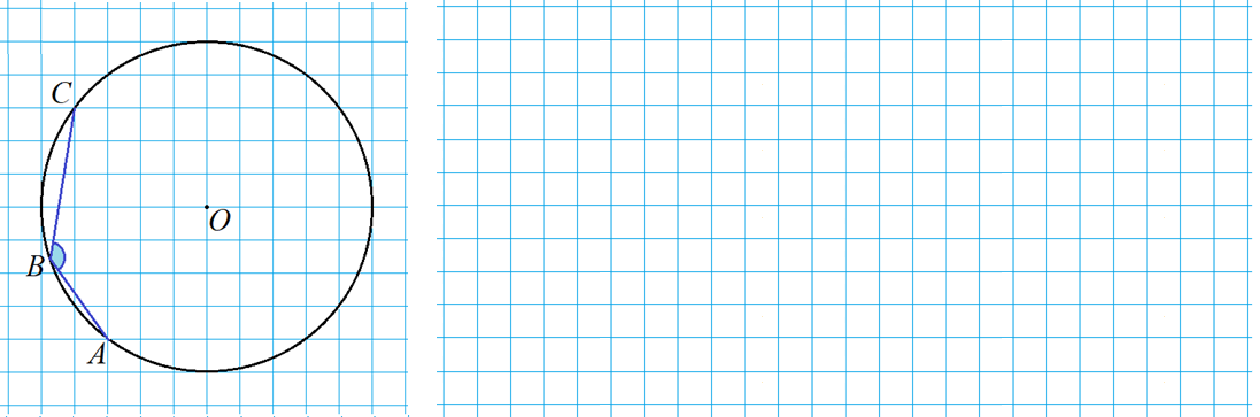  6. Определите тангенс угла ABC.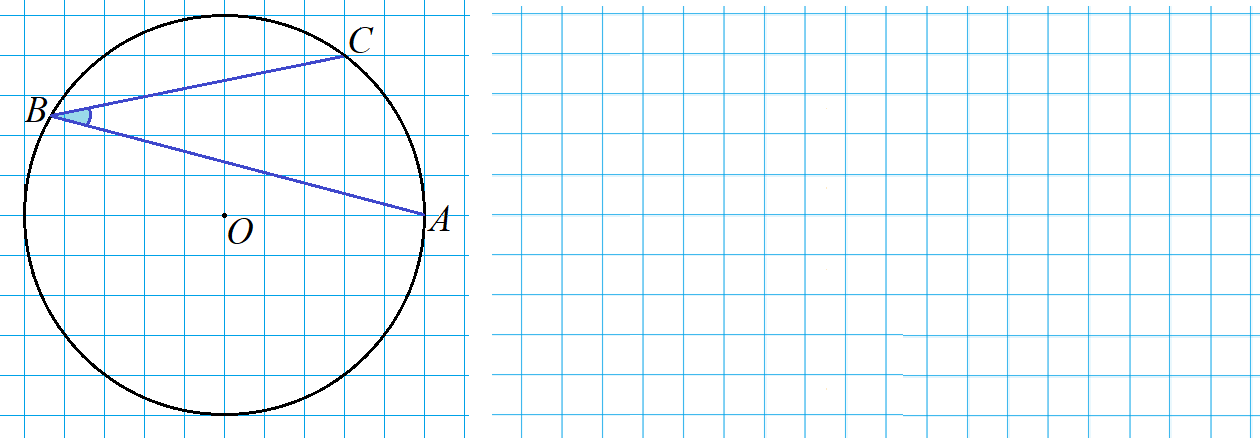 7. Определите тангенс угла ABC.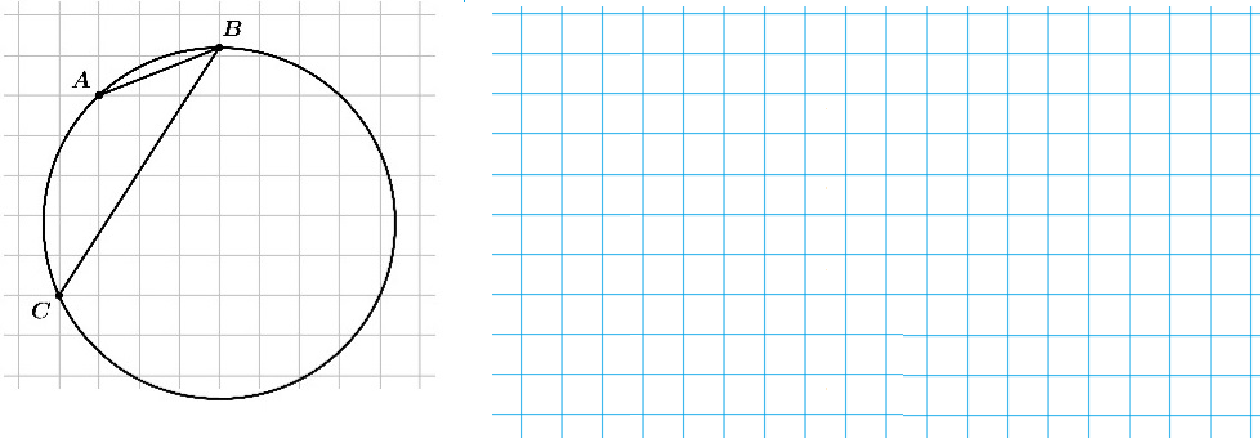 